GRANNLAPPENHej! Hoppas ni kan hjälpa oss med att se om vårt hus medan vi är bortresta.Vi är bortresta fr.o.m. __________________________________ t.o.m. ___________________________________Vi nås på tfn __________________________________ eller  mob tfn ____________________________________Vår destination beräknas bli:  ____________________________________________________________________Andra uppgifter (bil, båt) ________________________________________________________________________Tacksam för att få bostaden att se bebodd ut genom att:Tömma brevlådanParkera bilen på infartenKlippa gräsmattanVattna blommorHänga tvättTända lamporReglera persiennerFlytta tillbaka soptunnan efter tömning    Annat vi önskar ha hjälp med: ____________________________________________________________________Vår bostad är larmad. Om larmet går, kontakta larmoperatören __________________________ tfn ___________Vi har bekanta som då och då ser till bostaden. De har nyckel	 JA	 NEJDe har en bil av märke ___________________________________  reg.nr _________________________________Ni kan nå dem om något händer, namn _________________________________ tfn ________________________Andra anhöriga som kan kontaktas, namn _______________________________ tfn ________________________Vårt försäkringsbolag är ____________________________________________tfn __________________________Annat att tänka på: _____________________________________________________________________________Ett stort TACK för hjälpen! Nästa gång är det vår tur att hjälpa er!OBS! Låt inte grannlappen ligga framme så att någon obehörig kan få tag på den.Vänliga hälsningar__________________________________  Adress ____________________________________________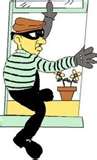 